Weekly Homework						Name ____________________________________Monday, January 141.                                                                                          	  2.    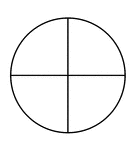 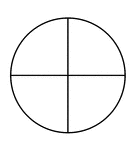 3.                                                                    			  4.  List the first five multiples of 8 and 10.    8 = ___________________________ 10   = _______________________The LCM for 8 and 10 is ________.       When would you use this information? ________________________Tuesday, January 151.                                                                              		     2.                                                                              		3.                                                                                                   4.                                                                            	4.Circle the numbers divisible by 3.   69	75	173     258     504     552	    606      672      713        How do you know?	Weekly Homework						Name ____________________________________Wednesday, January 16                             1.           3.Write two equivalent fractions for 10/15  _____, _____.       Write two equivalent fractions for 2/3 ____, _____.Weekly HomeworkThursday, January 171.                                                                                             2.3.                                                                                            4.                             2.7         640 ÷ 10³  =  ______       		1/100 of 80 = ______    		 50= ____________     